HN CONSULTING D.O.O. 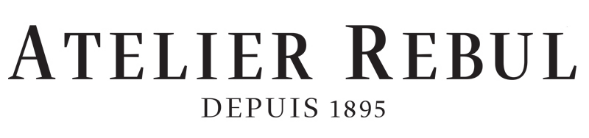 Letališka cesta 33, 1000 LjubljanaTelefon: 041 453 352Odstop od pogodbe – vračilo v 14 dneh(Izpolnite ta obrazec in ga pošljite nazaj le, če želite odstopiti od pogodbe)NASLOV ZA POŠILJANJE ARTIKLA:HN CONSULTING D.O.O. LETALIŠKA CESTA 33 1000 LJUBLJANAObveščam vas, da odstopam od pogodbe za naslednje artikle:......................................................................................................................................................................................................................................................................................................................................Datum* računa za prejete artikle:.............................................................................................................Ime in priimek: ........................................................................................................................................Naslov: .....................................................................................................................................................Sklicna številka računa: ...........................................................................................................................Številka naročila: ......................................................................................................................................Vračilo kupnine se vrne z bančnim nakazilom na posredovano številko bančnega računa:SI56_ _ _ _ _ _ _ _ _ _ _ _ _ _ _ _ _ _ _ _ _ _ _odprt pri banki ................................................................................................................................... Datum in podpis kupca*Datum se nahaja na računu artikla.